Daily Log October 23, 2017Choose 2 stories covered in today’s show to write W, W, W, W, W, H notes. Choose 1 of the following questions to respond to in 5-6 sentences. What kind of impact do crowdsourcing fundraisers, like One America Appeal, have? How is this specific program meant to help victims of recent hurricane victims? Do you think crowdsourcing is effective or not?Discuss how are American citizens still dealing with the aftermath of Hurricanes Harvey, Irma, and Maria? What obstacles do they face?Daily Log October 24, 2017Choose 1 of the following topics to discuss in 5-6 sentences. Dealing with remnants of ISISVaquita Porpoise ConservationLonnie Johnson’s InventionsDaily Log October 25, 2017Choose 2 stories covered in today’s show to write W, W, W, W, W, H notes. Choose 1 of the following questions to respond to in 5-6 sentences. The National Congress of the Chinese Communist Party has added “Xi Jinping thought on socialism with Chinese characteristics for a new era” to their party’s policy. How might this impact China and international relations? What issues can arise from this level of power?The Olympic Torch was lit yesterday marking the impending 2018 Winter Olympics in South Korea. How can international athletic competitions, such as the Olympics, impact both national and international politics?Daily Log October 26, 2017Choose 2 stories covered in today’s show to write W, W, W, W, W, H notes. Choose 1 of the following questions to respond to in 5-6 sentences. Earlier this month, US troops were ambushed by ISIS affiliates in Niger, resulting in the death of 4 men. The military is investigating what, how, and why this happened. Discuss what we know about the events in Niger. Why is it important for the military to investigate issues such as this?Who is Rebecca Constantino and what is Access Books? What role do the libraries play in the community?Daily Log October 27, 2017Choose 1 of the following topics to discuss in 5-6 sentences. Election in KenyaTrump declaring the opioid crisis a public health emergencyTraditional vs. Online Shopping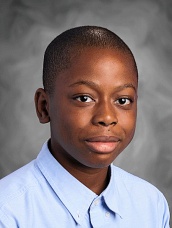 